Computing Objectives (these will be woven through as cross-curricular objectives where appropriate, as well as taught explicitly through the Computing units)Key Stage 2CS3 Use logical reasoning to predict the behaviour of simple programs Design, write and debug programs that accomplish specific goals, including controlling or simulating physical systems; solve problems by decomposing them into smaller parts CS4 Use sequence, selection, and repetition in programs; work with variables and various forms of input and output CS5 Use logical reasoning to explain how some simple algorithms work and to detect and correct errors in algorithms and programs CS6 Understand computer networks including the internet; how they can provide multiple services, such as the World Wide Web CS7 Appreciate how [search] results are selected and rankedIT2 Use search technologies effectively IT3 Select, use and combine a variety of software (including internet services) on a range of digital devices to design and create a range of programs, systems and content that accomplish given goals, including collecting, analysing, evaluating and presenting data and informationDL3 Understand the opportunities [networks] offer for communication and collaboration DL4 Be discerning in evaluating digital content DL5 Use technology safely, respectfully and responsibly; recognise acceptable/unacceptable behaviour; identify a range of ways to report concerns about content and contactDane Bank Primary School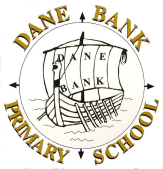 Long Term Curriculum PlanYear 3Dane Bank Primary SchoolLong Term Curriculum PlanYear 3Dane Bank Primary SchoolLong Term Curriculum PlanYear 3Dane Bank Primary SchoolLong Term Curriculum PlanYear 3Dane Bank Primary SchoolLong Term Curriculum PlanYear 3Dane Bank Primary SchoolLong Term Curriculum PlanYear 3Dane Bank Primary SchoolLong Term Curriculum PlanYear 3Autumn 1Autumn 2Spring 1Spring 2Summer 1Summer 2Learning Challenge Topic QLead subjectHow unpleasant were the Stone and Iron Ages?How does water go round and round?What makes the Earth angry?Who were the Tudors?How much did the Ancient Egyptians achieve?Do you like to be beside the seaside?Learning Challenge Topic QLead subjectHistoryGeographyGeographyHistoryHistoryGeographyReading for pleasureThe Boy with the Bronze Axe-Kathleen Fidler George’s Marvellous Medicine- Roald DahlCharlie and the Chocolate Factory- Roald DahlAlice Through the Looking Glass – Lewis CarrollMustard, Custard, Grumble Belly and Gravy- Michael RosenMatilda- Roald DahlScienceHow can Usain Bolt move so quickly?Y3 POS: Animals, including humans (Sc3/2.2)How can Usain Bolt move so quickly?Y3 POS: Animals, including humans (Sc3/2.2)What do rocks tell us about the way the Earth was formed?Y3 POS: Rocks (Sc3/3.1)How did that blossom become an apple?Y3 POS: Plants (Sc3/2.1)Are you attractive enough?Y3: Forces and magnets (Sc3/4.2)How far can you throw your shadow?Y3 POS: Light (Sc3/4.1)HistoryChanges in Britain from the Stone Age to the Iron AgeA local history study – a study of an aspect of history dating from a period beyond 1066The achievements of the earliest civilizations – Ancient EgyptGeographyHuman/physical geography – Describe and understand aspects of physical geography, the water cycleLocational knowledge – Name/locate key topographical features, e.g. – coasts, mountains, riversHuman/physical geography – Describe and understand aspects of physical geography, volcanoes, earthquakes Locational knowledge – Name/locate geographical regions and their identifying human/physical characteristicsComputing(See objectives below)Get bloggingCreating/adding to blogs IT3 DL3/4/5We are publishersPublishing – ebooks IT3 DL5Class democracyDigital animation IT2/3 DL5We love gamesCoding – creating games CS4/5 IT3Big robotsControl – directional language CS4/5/6 DL5My first program Programming CS4/5 IT3Physical EducationFootballPlay competitive gamesApply basic principles for attacking/defendingTag rugbyPlay competitive gamesApply basic principles for attacking/defendingGymnasticsDevelop flexibility, strength, technique, control and balanceMulti skillsUse running, jumping, throwing and catching in isolation and combinationTake part in outdoor activity challenges both individually and within a teamBasketballPlay competitive gamesApply basic principles for attacking/defendingCricketUse running, jumping, throwing and catching in isolation and combinationDesign TechnologyTechnical knowledge – understand how to strengthen, stiffen and reinforce complex structures – create 3D Stonehenge.Design – use research to inform the design of innovative products – create a working model of the water cycle. Design/Make/Evaluate – select from a wide range of materials, including construction materials – create volcano structureMake – use a wide range of tools to perform practical tasks – create a Marie RoseUnderstand how key events and individuals a in design and technology have helped shape the world – The Pyramids – their impact. Use the design features and replicate.ArtImprove mastery of art/design techniques using a range of materials – painting. E.g. – handprints, watercolour.Great artists in history – work of Jackson Pollock – create a volcano themed piece.Create sketch books to record observations – create Tudor portraitsImprove mastery of art/design techniques using a range of materials – collage, sketching, paint (under the sea)Religious EducationWhat are rules?How is Christmas celebrated in other countries?What is pilgrimage? (Holy land, Old City of Jerusalem, Bethlehem)What does worship mean? (Focus – Christian symbols)What do people believe about God?What do people believe about God?MusicFrenchGetting to know you(Twinkl Planit)* Engage in conversations; ask and answer questions* Listen attentively to spoken language and show understanding by joining in and responding. All about me(Twinkl Planit)* Engage in conversations; ask and answer questions* Read carefully and show understanding of words, phrases and simple writing. Food glorious food(Twinkl Planit)* Appreciate stories, songs, poems and rhymes in the language. * Understand basic grammar appropriate to the language being studied. Family and friends(Twinkl Planit)* Present ideas and information orally to a range of audiences. * Speak in sentences using familiar vocabulary, phrases and basic language structures. Our school(Twinkl Planit)* Listen attentively to spoken language and show understanding by joining in and responding.* Engage in conversations; ask and answer questions; express opinions; respond to othersTime(Twinkl Planit)* Develop accurate pronunciation and intonation so that others understand when they are reading aloud. * Read carefully and show understanding of words, phrases and simple writing.PSHEEuropean day of languagesInter-cultural understanding & developing an understanding of the global dimension.Anti-Bullying WeekNew beginningsDiscussing changes and target-setting. Becoming our best selves. International Women’s DayLooking at the impact of women in England and across the world.  Earth Day (22nd April)Caring for our world. British Values. Being responsible citizens.ChangesTransition work – moving on. 